Makinedeki toz ve talaşları temizleyiniz.  Makinede çalışanı rahatsız etmeyiniz.  Çalışırken iş parçasını sağlamca bir sipere dayayınız.  Baskı takozunu elinizde sağlam bir şekilde tutunuz. Parça üzerinde çalışırken baskı takozunu bir elinizle sıkıca kavrayın, diğer eliniz ile de alt tablayı hareket ettirin.  Elinizi zımpara bandına yaklaştırmayın, çalışırken zımpara bandına dokunmayın.  Alt tabla yükseklik ayarını parçaya göre yapın, yükseklik kontrolünü yapmadan makineyi kullanmayın.  Baskı takozunun 1/3’ünden fazlasının iş parçası üzerinden taşmamasına dikkat ediniz.  Çalışmaya başlamadan önce bant zımpara gerginliğini, yırtık olmadığını kontrol ediniz.  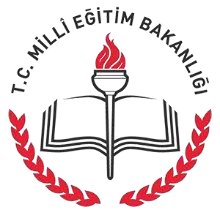 SAMSUN İL MİLLİ EĞİTİM MÜDÜRLÜĞÜ…………………………….. MüdürlüğüDoküman No	: TL-12Yayın No	: 01Yayın Tarihi  	: … / … / 201..Revizyon Tarihi	: … / … / 201..Revizyon Sayısı	: 00..Sayfa No	: 1/1Bant Zımpara Makinesi Kullanım TalimatıDoküman No	: TL-12Yayın No	: 01Yayın Tarihi  	: … / … / 201..Revizyon Tarihi	: … / … / 201..Revizyon Sayısı	: 00..Sayfa No	: 1/1